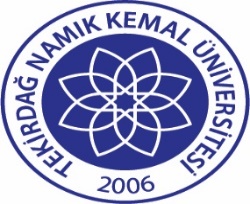 TNKÜ PERSONEL DAİRE BAŞKANLIĞI                               ORGANİZASYON ŞEMASI Doküman No:EYS-OSM-015TNKÜ PERSONEL DAİRE BAŞKANLIĞI                               ORGANİZASYON ŞEMASI Hazırlama Tarihi:10.11.2021TNKÜ PERSONEL DAİRE BAŞKANLIĞI                               ORGANİZASYON ŞEMASI Revizyon Tarihi:--TNKÜ PERSONEL DAİRE BAŞKANLIĞI                               ORGANİZASYON ŞEMASI Revizyon No:0TNKÜ PERSONEL DAİRE BAŞKANLIĞI                               ORGANİZASYON ŞEMASI Toplam Sayfa Sayısı:1